ГОСУДАРСТВЕННОЕ БЮДЖЕТНОЕ ОБЩЕОБРАЗОВАТЕЛЬНОЕ УЧРЕЖДЕНИЕСАМАРСКОЙ ОБЛАСТИ ОСНОВНАЯ ОБЩЕОБРАЗОВАТЕЛЬНАЯ ШКОЛА № 21 ИМЕНИГЕРОЯ СОВЕТСТКОГО СОЮЗА Е.А. НИКОНОВА  ГОРОДА НОВОКУЙБЫШЕВСКА ГОРОДСКОГО ОКРУГА НОВОКУЙБЫШЕВСК САМАРСКОЙ ОБЛАСТИ(ГБОУ ООШ № .Новокуйбышевска)Календарно-тематическое планированиепо физической культуре                                                                                  2018/2019 уч.г.Место предмета в учебном планеСогласно		учебному	плану	ГБОУ	ООШ №21	на	2018	–		2019 учебный	год	на	изучение	предмета «Физическая культура»	в	3	классеотводится 	3 	учебных   часа  в  неделю и того 	102 	часа в год.  ПоПрограмме Физического воспитания в комплексе «Школа XXI века» на изучение предмета «Физическая культура» отводится _3 учебных часа в неделю и того 102 часа в год, в соответствии Сан Пин.Учебный процесс в ГБОУ ООШ №21 осуществляется по триместрам, поэтому изучение предмета «Физическая культура» в 3 классе будет проходить в следующем режиме:Рабочая программа по предмету «Физическая культура» рассчитана на_102 учебный час, в том числе для проведения:Тематическое планирование уроков физической культуры 3 класса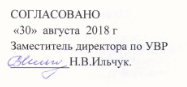 № п/пТема разделаПо программе (часов)Планируемое количество часов1.Легкая атлетика28282.Гимнастика18183.Подвижные игры18184.Лыжи15155.Подвижные игры на основе баскетбола24246.ИТОГО102102ПредметКоличество часов вКоличество часов вКоличество часов вКоличество часов вКоличество часов вПредметнеделютриместртриместртриместргодПредметнеделюIIIIIIгодФизическая культура 3 класс3303339102Вид работыФизическая культураФизическая культураФизическая культураФизическая культураВид работытриместртриместртриместргодВид работыIIIIIIгодТеория1113Практика28313796Экскурсии1113Итого303339102№ п / пНазвание раздела или темыКоличество часов на изучениетемыТемы урокаТемы урокаКоличество часов на изучениеПримерн ая дата проведения урокаПримерн ая дата проведения урокаХарактеристик а деятельности ученикаПланируемые результатыПланируемые результатыПланируемые результатыПланируемые результаты№ п / пНазвание раздела или темыКоличество часов на изучениетемы№ урокаНазваниеКоличество часов на изучениетриместрПримерная датаХарактеристик а деятельности ученикаЛичностные УУДПознавательные УУДКоммуникативные УУДРегулятивные УУД1Легкая атлетика.Ходьба и бег 4ч101Ходьба с изменением длины и частоты шага. Ходьба через препятствия. Бег с высоким подниманием бедра. Бег в коридоре с максимальной скоростью. ОРУ. Развитие скоростных способностей.Инструктаж по ТБ.1103.09.13Уметь: правильно выполнятьдвижения при ходьбе и беге; пробегать смаксимальнойскоростью (до 60м)Формиро вание познавате льного интереса.Умениеследить и беречьсвое здоровьеУмение понимать информацю представле нную в виде текста, схем, рисунковУмениесотруднич ать сосверстник ами и взрослым для реализаци и проектной деятельно сти.Формируетс я понятие о здоровье, представлен ие о здоровом образежизни.1Легкая атлетика.Ходьба и бег 4ч102Ходьба через несколько препятствий. Бег с максимальной скоростью 60м. Игра «Белые медведи».Развитие скоростных спо- собностей.1104.09.13Уметь: правильно выполнятьдвижения при ходьбе и беге; пробегать смаксимальнойФормиро вание познавате льного интереса.Умениеследить и беречьсвое здоровьеУмение понимать информацю представле нную в виде текста, схем, рисунковУмениесотруднич ать сосверстник ами и взрослым для реализаци и проектной деятельно сти.Формируетс я понятие о здоровье, представлен ие о здоровом образежизни.Прыжки (3ч)скоростью (до 60м)Прыжки (3ч)3Ходьба через несколько препятствий. Бег с максимальной скоростью 60м.Игра «Белые медведи». Развитие скоростных спо- собностей.1106.09.13Уметь: правильно выполнятьдвижения при ходьбе и беге; пробегать смаксимальнойскоростью (до 60м)Прыжки (3ч)4Бег на результат 30, 60м. Развитие скоростных способностей. Игра«Смена сторон». Понятия: эстафета, старт, финиш.1110.09.13Уметь: правильно выполнятьдвижения при ходьбе и беге; пробегать смаксимальнойскоростью (до 60м)Прыжки (3ч)5Прыжок в длину с разбега. Прыжок в длину с места. Прыжок с высоты 60см. Игра«Гуси-лебеди». Развитие скоростно-силовых качеств. Влияние бега на здоровье.1111.09.13Уметь: правильно выполнятьдвижения при прыжке; прыгать в длину с места и разбегаПрыжки (3ч)6Прыжок в длину с разбега. Прыжок в длину с места. Прыжок с высоты 60см. Игра«Лиса и куры». Развитие скоростно-силовых качеств.1113.09.13Уметь: правильно выполнятьдвижения при прыжке; прыгать в длину с места иразбегаПрыжки (3ч)7Прыжок в длину с разбега с зоны отталкивания.Многоскоки. Игра«Прыгающие воробушки». Развитие скоростно-силовых качеств. Правила1117.09.13Уметь: правильно выполнятьдвижения при прыжке; прыгать в длину с места и разбегаМетание (3ч)Кроссовая подготовка (6ч)соревнований в беге, прыжках.Умение внимател ьно относитьс я ксобственн ым пережива ниям иУмение понимать информаци ю в виде текста,умениесравнивать предметы и объектыУмениесотруднич ать стоварища ми и при выполнен ии заданий в группеОценивать правильнос ть выполнения действийМетание (3ч)Кроссовая подготовка (6ч)8Метание малого мяча с места на дальность. Метание в цель с 4-5м. Игра «Попади в мяч». Развитие скоростно-силовых качеств. Правила со-ревнований в метаниях.1118.09.13Уметь: правильно выполнятьдвижения при метании различнымиспособами; метать мяч в цельУмение внимател ьно относитьс я ксобственн ым пережива ниям иУмение понимать информаци ю в виде текста,умениесравнивать предметы и объектыУмениесотруднич ать стоварища ми и при выполнен ии заданий в группеОценивать правильнос ть выполнения действийМетание (3ч)Кроссовая подготовка (6ч)9Метание малого мяча с места на дальность. Метание в цель с 4-5м. Игра «Попади в мяч». Развитие скоростно-силовых качеств. Правила со-ревнований в метаниях.1120.09.13Уметь: правильно выполнятьдвижения при метании различнымиспособами; метать мяч в цельУмение внимател ьно относитьс я ксобственн ым пережива ниям иУмение понимать информаци ю в виде текста,умениесравнивать предметы и объектыУмениесотруднич ать стоварища ми и при выполнен ии заданий в группеОценивать правильнос ть выполнения действийМетание (3ч)Кроссовая подготовка (6ч)10Метание малого мяча с места на дальность и на заданное расстояние. Метание набив- ного мяча. Игра «Кто дальше бросит». Развитие скоростно- силовых качеств.Современное Олимпийское движение1124.09.13Уметь: правильно выполнятьдвижения при метании различнымиспособами; метать мяч в цельУмение внимател ьно относитьс я ксобственн ым пережива ниям иУмение понимать информаци ю в виде текста,умениесравнивать предметы и объектыУмениесотруднич ать стоварища ми и при выполнен ии заданий в группеОценивать правильнос ть выполнения действийМетание (3ч)Кроссовая подготовка (6ч)11Бег 4 мин. Преодоление препятствий. Чередование бега и ходьбы (70м бег, 100м ходьба). Игра «Салки на марше». Развитие выносливости. Измерениероста, веса, силы.1125.09.13Уметь: бегать в равномерном темпе (10мин.); чередоват бег и ходьбуУмение внимател ьно относитьс я ксобственн ым пережива ниям иУмение понимать информаци ю в виде текста,умениесравнивать предметы и объектыУмениесотруднич ать стоварища ми и при выполнен ии заданий в группеОценивать правильнос ть выполнения действийМетание (3ч)Кроссовая подготовка (6ч)12Бег 5 мин. Преодоление препятствий. Чередование1127.09.13Уметь: бегать в равномерном темпеУмение внимател ьно относитьс я ксобственн ым пережива ниям иУмение понимать информаци ю в виде текста,умениесравнивать предметы и объектыУмениесотруднич ать стоварища ми и при выполнен ии заданий в группеОценивать правильнос ть выполнения действийГимнастик а (18ч)Акробатика (6ч)бега и ходьбы (80м бег, 90м ходьба). Игра «Волк во рву».Развитие выносливости.(10мин.);чередовать бег и ходьбупережива ниямдругих , нравствен номусодержан ию поступковФормиро вание познавате льного интереса, умение оказатьУмение понимать представле нную информаци ю в видеустанавли вать исоблюдать очереднос тьдействий, корректно сообщать товарищу об ошибкахУмение учавствов ать в вколлектив ном обсужден ииОрганизовы вать свое рабочееместо, Осуществля ть контроль в формеГимнастик а (18ч)Акробатика (6ч)13Бег 6 мин. Преодоление препятствий. Чередование бега и ходьбы (80м бег, 90м ходьба). Игра «Волк во рву». Развитие выносливости.1101.10.13Уметь: бегать в равномерном темпе (10мин.);чередовать бег и ходьбупережива ниямдругих , нравствен номусодержан ию поступковФормиро вание познавате льного интереса, умение оказатьУмение понимать представле нную информаци ю в видеустанавли вать исоблюдать очереднос тьдействий, корректно сообщать товарищу об ошибкахУмение учавствов ать в вколлектив ном обсужден ииОрганизовы вать свое рабочееместо, Осуществля ть контроль в формеГимнастик а (18ч)Акробатика (6ч)14Бег 7 мин. Преодоление препятствий. Чередование бега и ходьбы (80м бег, 90м ходьба). Игра «Перебежка свыручкой». Развитие выносливости.1102.10.13Уметь: бегать в равномерном темпе (10мин.);чередовать бег и ходьбупережива ниямдругих , нравствен номусодержан ию поступковФормиро вание познавате льного интереса, умение оказатьУмение понимать представле нную информаци ю в видеустанавли вать исоблюдать очереднос тьдействий, корректно сообщать товарищу об ошибкахУмение учавствов ать в вколлектив ном обсужден ииОрганизовы вать свое рабочееместо, Осуществля ть контроль в формеГимнастик а (18ч)Акробатика (6ч)15Бег 8 мин. Преодоление препятствий. Чередование бега и ходьбы (100м бег, 70м ходьба). Игра «Перебежка с выручкой». Развитиевыносливости1104.10.13Уметь: бегать в равномерном темпе (10мин.);чередовать бег и ходьбупережива ниямдругих , нравствен номусодержан ию поступковФормиро вание познавате льного интереса, умение оказатьУмение понимать представле нную информаци ю в видеустанавли вать исоблюдать очереднос тьдействий, корректно сообщать товарищу об ошибкахУмение учавствов ать в вколлектив ном обсужден ииОрганизовы вать свое рабочееместо, Осуществля ть контроль в формеГимнастик а (18ч)Акробатика (6ч)16Кросс (1км). Игра «Гуси- лебеди». Развитие выносливости. Выявление работающих мышц1115.10.13Уметь: бегать в равномерном темпе (10мин.);чередовать бег и ходьбупережива ниямдругих , нравствен номусодержан ию поступковФормиро вание познавате льного интереса, умение оказатьУмение понимать представле нную информаци ю в видеустанавли вать исоблюдать очереднос тьдействий, корректно сообщать товарищу об ошибкахУмение учавствов ать в вколлектив ном обсужден ииОрганизовы вать свое рабочееместо, Осуществля ть контроль в формеГимнастик а (18ч)Акробатика (6ч)17Выполнять команды: «Шире шаг!», «Чаще шаг!», «Реже!»,«На первый-второй рас- считайся!». Перекаты и группировка с последующей опорой руками за головой. 2-3 кувырка вперед. ОРУ. Игра:1116.10.13Уметь выполнять строевые команды, акробатические эле- менты раздельно и в комбинации.пережива ниямдругих , нравствен номусодержан ию поступковФормиро вание познавате льного интереса, умение оказатьУмение понимать представле нную информаци ю в видеустанавли вать исоблюдать очереднос тьдействий, корректно сообщать товарищу об ошибкахУмение учавствов ать в вколлектив ном обсужден ииОрганизовы вать свое рабочееместо, Осуществля ть контроль в форме«Что изменилось?». Развитие координационных спо-собностей. Инструктаж по ТБ.первую помощь себе итоварища мтекстапроблемы, умениесотруднич ать стоварища ми и при выполнен ии заданий устанавли вать исоблюдать очереднос тьдействийсличения своей работы с заданным эталоном18Выполнять команды: «Шире шаг!», «Чаще шаг!», «Реже!»,«На первый-второй рас- считайся!». Перекаты и группировка с последующей опорой руками за головой. 2-3 кувырка вперед. Стойка на лопатках. Мост из положения лежа на спине. ОРУ. Игра«Что изменилось?». Развитие координационныхспособностей.1118.10.13Уметь выполнять строевые команды, акробатические эле- менты раздельно и в комбинации.первую помощь себе итоварища мтекстапроблемы, умениесотруднич ать стоварища ми и при выполнен ии заданий устанавли вать исоблюдать очереднос тьдействийсличения своей работы с заданным эталоном19. Выполнять команды: «Шире шаг!», «Чаще шаг!», «Реже!»,«На первый-второй рас- считайся!». Перекаты и группировка с последующей опорой руками за головой. 2-3 кувырка вперед. Стойка на лопатках. Мост из положения лежа на спине. ОРУ. Игра«Совушка». Развитие координационныхспособностей.1122.10.13Уметь выполнять строевые команды, акробатические эле- менты раздельно и в комбинациипервую помощь себе итоварища мтекстапроблемы, умениесотруднич ать стоварища ми и при выполнен ии заданий устанавли вать исоблюдать очереднос тьдействийсличения своей работы с заданным эталоном20. Выполнять команды: «Шире шаг!», «Чаще шаг!», «Реже!»,«На первый-второй рас- считайся!». Перекаты и1123.10.13Уметь выполнять строевые команды, акробатические эле- менты раздельно ипервую помощь себе итоварища мтекстапроблемы, умениесотруднич ать стоварища ми и при выполнен ии заданий устанавли вать исоблюдать очереднос тьдействийсличения своей работы с заданным эталономгруппировка с последующей опорой руками за головой. 2-3 кувырка вперед. Стойка на лопатках. Мост из положения лежа на спине. ОРУ. Игра«Совушка». Развитие координационныхспособностей.в комбинации21. Выполнять команды: «Шире шаг!», «Чаще шаг!», «Реже!»,«На первый-второй рас- считайся!». Комбинация из разученных элементов.Перекаты и группировка с по- следующей опорой руками за головой. 2-3 кувырка вперед. Стойка на лопатках. Мост из положения лежа на спине.ОРУ. Игра «Западня». Развитие координационных способностей1125.10.13Уметь выполнять строевые команды, акробатические эле- менты раздельно и в комбинации22. Выполнять команды: «Шире шаг!», «Чаще шаг!», «Реже!»,«На первый-второй рас- считайся!». Комбинация из разученных элементов.Перекаты и группировка с по- следующей опорой руками за головой. 2-3 кувырка вперед. Стойка на лопатках. Мост из положения лежа на спине.ОРУ. Игра «Западня». Развитие координационных1129.10.13Уметь выполнять строевые команды, акробатические эле- менты раздельно и в комбинацииВисы.способностейСтроевыеупражнения (6ч)Построение в две шеренги.Перестроение из двух шеренг в два круга. Вис стоя и лежа.1130.10.13Уметь: выполнятьстроевые команды; выполнять висы,ОРУ с обручами. Подвижнаяподтягивание вигра «Маскировка ввисеколоннах» Развитие силовыхспособностей.24Построение в две шеренги.Перестроение из двух шеренг в два круга. Вис стоя и лежа.1101.11.13Уметь: выполнятьстроевые команды; выполнять висы,Упражнения в упоре лежа наподтягивание вгимнастической скамейке.висеОРУ с обручами. Подвижнаяигра «Маскировка вколоннах». Развитие силовыхспособностей.25Построение в две шеренги. Перестроение из двух шеренг в два круга. Вис на согнутых1105.11.13Уметь: выполнять строевые команды; выполнять висы,руках. Подтягивание в висе.подтягивание вУпражнения в упоре лежа нависегимнастической скамейке.ОРУ с обручами. Подвижнаяигра «Космонавты» Развитиесиловых способностей.26Построение в две шеренги. Перестроение из двух шеренг в два круга. Вис на согнутых1106.11.13Уметь: выполнять строевые команды; выполнять висы,руках. Подтягивание в висе.подтягивание вУпражнения в упоре лежа нависегимнастической скамейке.ОРУ с обручами. Подвижнаяигра «Космонавты» Развитие силовых способностей.27Построение в две шеренги. Перестроение из двух шеренг в два круга. Вис стоя и лежа. Вис на согнутых руках.Подтягивание в висе. Упражнения в упоре лежа и стоя на коленях и в упоре на гимнастической скамейке.ОРУ с предметами. Подвижная игра «Отгадай чей голосок» Развитие силовыхспособностей.1108.11.13Уметь: выполнять строевые команды; выполнять висы, подтягивание в висе2Опорный прыжок, лазание, упражнения вравновесии28Построение в две шеренги. Перестроение из двух шеренг в два круга. Вис стоя и лежа. Вис на согнутых руках.Подтягивание в висе. Упражнения в упоре лежа и стоя на коленях и в упоре на гимнастической скамейке.ОРУ с предметами. Подвижная игра «Отгадай чей голосок» Развитие силовыхспособностей.1112.11.13Уметь: выполнять строевые команды; выполнять висы, подтягивание в висе2Опорный прыжок, лазание, упражнения вравновесииПередвижение по диагонали, противоходом,«змейкой». ОРУ. Ходьба приставными шагами по бревну (высота до 1м). Игра1113.11.13Уметь: лазать по гимнастической скамейке(6ч)«Посадка картофеля». Развитие координационныхспособностей.(6ч)30Передвижение по диагонали, противоходом,«змейкой». ОРУ. Ходьба приставными шагами по бревну (высота до 1м). Игра«Не ошибись!». Развитие координационныхспособностей.1115.11.13Уметь: лазать по гимнастической скамейке(6ч)31Передвижение по диагонали, противоходом,«змейкой». ОРУ. Ходьба приставными шагами по бревну (высота до 1м). Игра«Не ошибись!». Развитие координационныхспособностей.1226.11.13Уметь: лазать по гимнастической скамейке(6ч)32Передвижение по диагонали, противоходом, «змейкой».ОРУ. Перелезание через гимнастического коня. Лазание по наклонной скамейке в упоре лежа, подтягиваясь руками.Игра «Резиночка». Развитиекоординационных способностей.1227.11.13Уметь: лазать по гимнастической скамейке(6ч)33Передвижение по диагонали, противоходом, «змейкой».ОРУ. Перелезание через гимнастического коня. Лазание по наклонной скамейке в упоре1229.11.13Уметь: лазать по гимнастической скамейкеПодвижные игры (18ч)лежа, подтягиваясь руками. Игра «Резиночка». Развитие координационныхспособностей.Формиро вание познавате льного интереса, умение внимател ьно относитьс я ксобственн ым пережива ниям и пережива ниямсвоих товарище й, нравствен номусодержан ию поступковУмение понимать информацю представле нную в виде текста, схем, рисунковУмение учавствов ать вколлектив номдиалоге (отвечать на вопросы, задавать вопросы, уточнять непонятно е) Умение сотруднич ать стоварища миОрганизова ть свое рабочееместо, оценивать правильнос ть выполнения действий, вносить необходим ыедополнения,исправлени я в свою работуПодвижные игры (18ч)34Передвижение по диагонали, противоходом, «змейкой».ОРУ. Лазание по наклонной скамейке в упоре лежа, подтягиваясь руками. Игра«Аисты». Развитие координационных способностей.1203.12.13Уметь: лазать по гимнастической скамейке, канату, выполнять опорный прыжокФормиро вание познавате льного интереса, умение внимател ьно относитьс я ксобственн ым пережива ниям и пережива ниямсвоих товарище й, нравствен номусодержан ию поступковУмение понимать информацю представле нную в виде текста, схем, рисунковУмение учавствов ать вколлектив номдиалоге (отвечать на вопросы, задавать вопросы, уточнять непонятно е) Умение сотруднич ать стоварища миОрганизова ть свое рабочееместо, оценивать правильнос ть выполнения действий, вносить необходим ыедополнения,исправлени я в свою работуПодвижные игры (18ч)ОРУ. Игры: «Пустое место»,«Белые медведи». Эстафета.Развитие скоростно-силовых способностей.1204.12.13Уметь играть в подвижные игры с бегом, прыжками,метаниями.Формиро вание познавате льного интереса, умение внимател ьно относитьс я ксобственн ым пережива ниям и пережива ниямсвоих товарище й, нравствен номусодержан ию поступковУмение понимать информацю представле нную в виде текста, схем, рисунковУмение учавствов ать вколлектив номдиалоге (отвечать на вопросы, задавать вопросы, уточнять непонятно е) Умение сотруднич ать стоварища миОрганизова ть свое рабочееместо, оценивать правильнос ть выполнения действий, вносить необходим ыедополнения,исправлени я в свою работуПодвижные игры (18ч)36ОРУ. Игры: «Пустое место»,«Белые медведи». Эстафета. Развитие скоростно-силовых способностей.1206.12.13Уметь играть в подвижные игры с бегом, прыжками,метаниями.Формиро вание познавате льного интереса, умение внимател ьно относитьс я ксобственн ым пережива ниям и пережива ниямсвоих товарище й, нравствен номусодержан ию поступковУмение понимать информацю представле нную в виде текста, схем, рисунковУмение учавствов ать вколлектив номдиалоге (отвечать на вопросы, задавать вопросы, уточнять непонятно е) Умение сотруднич ать стоварища миОрганизова ть свое рабочееместо, оценивать правильнос ть выполнения действий, вносить необходим ыедополнения,исправлени я в свою работуПодвижные игры (18ч)37ОРУ. Игры: «Пустое место»,«Белые медведи». Эстафета. Развитие скоростно-силовых способностей.1210.12.13Уметь играть в подвижные игры с бегом, прыжками, метаниями.Формиро вание познавате льного интереса, умение внимател ьно относитьс я ксобственн ым пережива ниям и пережива ниямсвоих товарище й, нравствен номусодержан ию поступковУмение понимать информацю представле нную в виде текста, схем, рисунковУмение учавствов ать вколлектив номдиалоге (отвечать на вопросы, задавать вопросы, уточнять непонятно е) Умение сотруднич ать стоварища миОрганизова ть свое рабочееместо, оценивать правильнос ть выполнения действий, вносить необходим ыедополнения,исправлени я в свою работуПодвижные игры (18ч)38ОРУ. Игры: «Пустое место»,«Белые медведи». Эстафета. Развитие скоростно-силовых способностей.1211.12.13Уметь играть в подвижные игры с бегом, прыжками,метаниями.Формиро вание познавате льного интереса, умение внимател ьно относитьс я ксобственн ым пережива ниям и пережива ниямсвоих товарище й, нравствен номусодержан ию поступковУмение понимать информацю представле нную в виде текста, схем, рисунковУмение учавствов ать вколлектив номдиалоге (отвечать на вопросы, задавать вопросы, уточнять непонятно е) Умение сотруднич ать стоварища миОрганизова ть свое рабочееместо, оценивать правильнос ть выполнения действий, вносить необходим ыедополнения,исправлени я в свою работуПодвижные игры (18ч)39ОРУ. Игры «Пустое место»,«К своим флажкам». Эстафеты. Развитие скоростно-силовых способностей.1213.12.13Уметь играть в подвижные игры с бегом, прыжками, метаниями.Формиро вание познавате льного интереса, умение внимател ьно относитьс я ксобственн ым пережива ниям и пережива ниямсвоих товарище й, нравствен номусодержан ию поступковУмение понимать информацю представле нную в виде текста, схем, рисунковУмение учавствов ать вколлектив номдиалоге (отвечать на вопросы, задавать вопросы, уточнять непонятно е) Умение сотруднич ать стоварища миОрганизова ть свое рабочееместо, оценивать правильнос ть выполнения действий, вносить необходим ыедополнения,исправлени я в свою работу40ОРУ. Игры: «Пустое место»,«Белые медведи». Эстафета. Развитие скоростно-силовых1217.12.13Уметь играть в подвижные игры сбегом, прыжками,способностей.метаниями.41ОРУ. Игры: «Прыжки по полосам», «Вол во рву». Эстафета. Развитие1218.12.13Уметь играть в подвижные игры с бегом, прыжками,скоростно-силовыхметаниями.способностей.42ОРУ. Игры: «Прыжки по полосам», «Вол во рву».12Уметь играть в подвижные игры сЭстафета. Развитиебегом, прыжками,скоростно-силовыхметаниями.способностей.43ОРУ Игры «Кто дальше бросит», «Кто обгонит». Эстафеты с обручами.1220.12.13Уметь играть в подвижные игры с бегом, прыжками,Развитие скоростно-силовыхметаниями.способностей.44ОРУ. Игры. «Кузнечики»,«Попади в мяч». Эстафеты с обручами. Развитиескоростно-силовых1224.12.13Уметь играть в подвижные игры с бегом, прыжками, метаниями.способностей.45ОРУ. Игры, «Паровозики»,«Наступление». Эстафеты с обручами. Развитие1225.12.13Уметь играть в подвижные игры сбегом, прыжками,скоростно-силовыхметаниями.способностей.46ОРУ. Игры. «Наступление»,«Метко в цель». Эстафеты. Развитие скоростно-силовых1227.12.13Уметь играть в подвижные игры с бегом, прыжками,способностейметаниями.47ОРУ с обручами. Игры «Заяц без логова», «Удочка».Эстафеты. Развитие скоростно-силовых способностей1207.01.14Уметь играть в подвижные игры с бегом, прыжками, метаниями.Лыжи48ОРУ Игры «Кто дальше бросит», «Кто обгонит». Эстафеты с обручами.Развитие скоростно-силовых способностей.1208.01.14Уметь играть в подвижные игры с бегом, прыжками, метаниями.Умение оказать первуюУмение понимать информациУмениесотруднич ать сФормируетс я понятие о здоровье,Лыжи49ОРУ. Игры: «Прыжки по полосам», «Вол во рву».Эстафета. Развитие скоростно-силовыхспособностей1210.01.14Уметь играть в подвижные игры с бегом, прыжками, метаниями.Умение оказать первуюУмение понимать информациУмениесотруднич ать сФормируетс я понятие о здоровье,Лыжи50ОРУ с обручами. Игры «Заяц без логова», «Удочка».Эстафеты. Развитие скоростно-силовых способностей1214.01.13Уметь играть в подвижные игры с бегом, прыжками, метаниями.Умение оказать первуюУмение понимать информациУмениесотруднич ать сФормируетс я понятие о здоровье,Лыжи51ОРУ. Игры «Пустое место»,«К своим флажкам». Эстафеты. Развитие скоростно-силовых способностей.1215.01.14Уметь играть в подвижные игры с бегом, прыжками, метаниями.Умение оказать первуюУмение понимать информациУмениесотруднич ать сФормируетс я понятие о здоровье,Лыжи52ОРУ. Игры «Пустое место»,«К своим флажкам». Эстафеты. Развитие скоростно-силовых способностей.1217.01.14Уметь играть в подвижные игры с бегом, прыжками, метаниями.Умение оказать первуюУмение понимать информациУмениесотруднич ать сФормируетс я понятие о здоровье,Лыжи53Инструктаж по ТБ. Переноска и надевание лыж. Скользящий1221.01.14Уметь правильно выполнятьУмение оказать первуюУмение понимать информациУмениесотруднич ать сФормируетс я понятие о здоровье,(15ч)шаг.скользящий шаг.помощь себе итоварища м, умение адекватно восприни мать оценкуучителяю в виде текстатоварища ми и при выполнен ии заданий устанавли вать исоблюдать очереднос тьдействийпредставлен ие о здоровом образежизни, оценивать правильнос ть выполнения действий(15ч)54Скользящий шаг без палок. Игры на лыжах.1222.01.14Уметь правильновыполнять скользя- щий шаг без палок.помощь себе итоварища м, умение адекватно восприни мать оценкуучителяю в виде текстатоварища ми и при выполнен ии заданий устанавли вать исоблюдать очереднос тьдействийпредставлен ие о здоровом образежизни, оценивать правильнос ть выполнения действий(15ч)55Скользящий шаг с палками. Прохождение дистанции до 1км.1224.01.14Уметь правильно выполнять скользя- щий шаг с палкамипомощь себе итоварища м, умение адекватно восприни мать оценкуучителяю в виде текстатоварища ми и при выполнен ии заданий устанавли вать исоблюдать очереднос тьдействийпредставлен ие о здоровом образежизни, оценивать правильнос ть выполнения действий(15ч)56Попеременный двухшажный ход без палок. Игры на лыжах.1228.01.14Уметь правильно выполнять попеременныйдвухшажный ход.помощь себе итоварища м, умение адекватно восприни мать оценкуучителяю в виде текстатоварища ми и при выполнен ии заданий устанавли вать исоблюдать очереднос тьдействийпредставлен ие о здоровом образежизни, оценивать правильнос ть выполнения действий(15ч)57Попеременный двухшажный ход без палок. Подъѐм«лесенкой».1229.01.14Уметь правильно выполнять попеременныйдвухшажный ход и подъѐм «лесенкой».помощь себе итоварища м, умение адекватно восприни мать оценкуучителяю в виде текстатоварища ми и при выполнен ии заданий устанавли вать исоблюдать очереднос тьдействийпредставлен ие о здоровом образежизни, оценивать правильнос ть выполнения действий(15ч)58Попеременный двухшажный ход с палками. Прохождение дистанции до 1км.1231.01.14Уметь правильно выполнять попеременныйдвухшажный ход.помощь себе итоварища м, умение адекватно восприни мать оценкуучителяю в виде текстатоварища ми и при выполнен ии заданий устанавли вать исоблюдать очереднос тьдействийпредставлен ие о здоровом образежизни, оценивать правильнос ть выполнения действий(15ч)59Попеременный двухшажный ход с палками. Игра«Быстрый лыжник».1204.02.14Уметь правильно выполнять попеременныйдвухшажный ход.помощь себе итоварища м, умение адекватно восприни мать оценкуучителяю в виде текстатоварища ми и при выполнен ии заданий устанавли вать исоблюдать очереднос тьдействийпредставлен ие о здоровом образежизни, оценивать правильнос ть выполнения действий(15ч)60Попеременный двухшажный ход с палками. Спуск ввысокой стойке.1205.02.14Уметь правильно выполнять попеременныйдвухшажный ход и спуск в высокойстойкепомощь себе итоварища м, умение адекватно восприни мать оценкуучителяю в виде текстатоварища ми и при выполнен ии заданий устанавли вать исоблюдать очереднос тьдействийпредставлен ие о здоровом образежизни, оценивать правильнос ть выполнения действий(15ч)61Попеременный двухшажный ход с палками. Спуск в низкой стойке.1207.02.14Уметь правильно выполнять попеременныйпомощь себе итоварища м, умение адекватно восприни мать оценкуучителяю в виде текстатоварища ми и при выполнен ии заданий устанавли вать исоблюдать очереднос тьдействийпредставлен ие о здоровом образежизни, оценивать правильнос ть выполнения действийдвухшажный ход и спуск в низкойстойке62Попеременный двухшажный ход с палками. Прохождение дистанции до 1,5км.1211.02.14Уметь правильно выполнять попеременныйдвухшажный ходПодвижны е игры на основебаскетбол а (24ч)63Прохождение дистанции до 2км. Поворот переступанием.1212.02.14Уметь проходить дистанцию в 2км и поворот переступаниемФормируе тся понятие о здоровье, представл ение о здоровомУмение понимать информаци ю представле нную в виде текста,Умение учавствов ать вколлектив номдиалоге (отвечатьОрганизова ть свое рабочееместо, оценивать правильнос тьПодвижны е игры на основебаскетбол а (24ч)64Прохождение отрезков до 50м на скорость. Спуски и подъѐмы.1314.02.14Уметь проходить отрезки до 50м на скорость, спуски иподъѐмы.Формируе тся понятие о здоровье, представл ение о здоровомУмение понимать информаци ю представле нную в виде текста,Умение учавствов ать вколлектив номдиалоге (отвечатьОрганизова ть свое рабочееместо, оценивать правильнос тьПодвижны е игры на основебаскетбол а (24ч)65Попеременный двухшажный ход с палками. Игра «Ктодальше прокатится».1325.02.14Уметь правильно выполнять попеременныйдвухшажный ход.Формируе тся понятие о здоровье, представл ение о здоровомУмение понимать информаци ю представле нную в виде текста,Умение учавствов ать вколлектив номдиалоге (отвечатьОрганизова ть свое рабочееместо, оценивать правильнос тьПодвижны е игры на основебаскетбол а (24ч)66Прохождение дистанции 1км на время.1326.02.14Уметь выполнять прохождениедистанции в 1км на времяФормируе тся понятие о здоровье, представл ение о здоровомУмение понимать информаци ю представле нную в виде текста,Умение учавствов ать вколлектив номдиалоге (отвечатьОрганизова ть свое рабочееместо, оценивать правильнос тьПодвижны е игры на основебаскетбол а (24ч)67Игры и эстафеты на лыжах.1328.02.14Уметь играть в подвижные игры налыжахФормируе тся понятие о здоровье, представл ение о здоровомУмение понимать информаци ю представле нную в виде текста,Умение учавствов ать вколлектив номдиалоге (отвечатьОрганизова ть свое рабочееместо, оценивать правильнос тьПодвижны е игры на основебаскетбол а (24ч)68Ловля и передача мяча в движении. Ведение на месте правой и левой рукой в движении шагом и бегом.Броски в цель (кольцо, щит). ОРУ. Игра «Передал - садись». Развитие координационных1304.03.12Уметь владеть мячом: держание, передачи на расстояние, ловля, ведение, броски в процессе подвижных игр;Формируе тся понятие о здоровье, представл ение о здоровомУмение понимать информаци ю представле нную в виде текста,Умение учавствов ать вколлектив номдиалоге (отвечатьОрганизова ть свое рабочееместо, оценивать правильнос тьспособностей.играть в мини- баскетболобразе жизни,оценивать правильн ость выполнен иядействийсхем, рисунковна вопросы, задавать вопросы, уточнять непонятно е) Умение сотруднич ать стоварища мивыполнения действий, вносить необходим ыедополнения,исправлени я в свою работу69Ловля и передача мяча в движении. Ведение на месте правой и левой рукой в движении шагом и бегом.Броски в цель (кольцо, щит). ОРУ. Игра «Передал - садись».Развитие координационных способностей.1305.03.14Уметь владеть мячом: держание, передачи на расстояние, ловля, ведение, броски в процессе подвижных игр; играть в мини-баскетболобразе жизни,оценивать правильн ость выполнен иядействийсхем, рисунковна вопросы, задавать вопросы, уточнять непонятно е) Умение сотруднич ать стоварища мивыполнения действий, вносить необходим ыедополнения,исправлени я в свою работу70Ловля и передача мяча в движении. Ведение на месте правой и левой рукой в движении шагом и бегом.Броски в цель (кольцо, щит). ОРУ. Игра «Передал - садись».Развитие координационных способностей.1307.03.14Уметь владеть мячом: держание, передачи на расстояние, ловля, ведение, броски в процессе подвижных игр; играть в мини-баскетболобразе жизни,оценивать правильн ость выполнен иядействийсхем, рисунковна вопросы, задавать вопросы, уточнять непонятно е) Умение сотруднич ать стоварища мивыполнения действий, вносить необходим ыедополнения,исправлени я в свою работу71Ловля и передача мяча на месте в треугольниках, квадратах. Ведение на месте правой и левой рукой в движении шагом и бегом.Бросок двумя руками от груди. ОРУ. Игра «Гонка мячей по кругу». Развитиекоординационных способностей.1311.03.14Уметь владеть мячом: держание, передачи на расстояние, ловля, ведение, броски впроцессе подвижных игр; играть в мини- баскетбол.образе жизни,оценивать правильн ость выполнен иядействийсхем, рисунковна вопросы, задавать вопросы, уточнять непонятно е) Умение сотруднич ать стоварища мивыполнения действий, вносить необходим ыедополнения,исправлени я в свою работу72Ловля и передача мяча на месте в треугольниках, квадратах. Ведение на месте1312.03.14Уметь владеть мячом: держание,передачи на расстояние, ловля,образе жизни,оценивать правильн ость выполнен иядействийсхем, рисунковна вопросы, задавать вопросы, уточнять непонятно е) Умение сотруднич ать стоварища мивыполнения действий, вносить необходим ыедополнения,исправлени я в свою работуправой и левой рукой в движении шагом и бегом. Бросок двумя руками от груди. ОРУ. Игра «Гонка мячей по кругу». Развитие координационныхспособностей.ведение, броски впроцессе подвижных игр; играть в мини- баскетбол.73Ловля и передача мяча на месте в треугольниках, квадратах. Ведение на месте правой и левой рукой в движении шагом и бегом.Бросок двумя руками от груди. ОРУ. Игра «Гонка мячей по кругу». Развитиекоординационных способностей.1314.03.14Уметь владеть мячом: держание, передачи на расстояние, ловля, ведение, броски впроцессе подвижных игр; играть в мини- баскетбол.74Ловля и передача мяча на месте в треугольниках, квадратах. Ведение на месте правой и левой рукой в движении шагом и бегом.Бросок двумя руками от груди. ОРУ. Игра «Гонка мячей по кругу». Развитие координационныхспособностей.1318.03.14Уметь владеть мячом: держание, передачи на расстояние, ловля, ведение, броски впроцессе подвижных игр; играть в мини- баскетбол.75Ловля и передача мяча на месте в треугольниках, квадратах. Ведение на месте правой и левой рукой в движении шагом и бегом.Бросок двумя руками от1319.03.14Уметь владеть мячом: держание, передачи на расстояние, ловля, ведение, броски впроцессе подвижных игр;груди. ОРУ. Игра «Гонкаиграть в мини-мячей по кругу». Развитиебаскетбол.координационныхспособностей.76Ловля и передача мяча на месте в тре-угольниках, квадратах, круге.1321.03.14Уметь владеть мячом: держание, передачи на расстояние, ловля, ведение, броски впроцессе подвижных игр; играть в мини- баскетбол.Ведение мяча с изменениемУметь владеть мячом: держание, передачи на расстояние, ловля, ведение, броски впроцессе подвижных игр; играть в мини- баскетбол.направления. Бросок двумяУметь владеть мячом: держание, передачи на расстояние, ловля, ведение, броски впроцессе подвижных игр; играть в мини- баскетбол.руками от груди. ОРУ. ИграУметь владеть мячом: держание, передачи на расстояние, ловля, ведение, броски впроцессе подвижных игр; играть в мини- баскетбол.«Гонка мячей по кругу».Уметь владеть мячом: держание, передачи на расстояние, ловля, ведение, броски впроцессе подвижных игр; играть в мини- баскетбол.Развитие координационныхУметь владеть мячом: держание, передачи на расстояние, ловля, ведение, броски впроцессе подвижных игр; играть в мини- баскетбол.способностейУметь владеть мячом: держание, передачи на расстояние, ловля, ведение, броски впроцессе подвижных игр; играть в мини- баскетбол.77Ловля и передача мяча на месте в тре-угольниках, квадратах, круге.1325.03.14Уметь владеть мячом: держание, передачи на расстояние, ловля, ведение, броски впроцессе подвижных игр; играть в мини- баскетбол.Ведение мяча с изменениемУметь владеть мячом: держание, передачи на расстояние, ловля, ведение, броски впроцессе подвижных игр; играть в мини- баскетбол.направления. Бросок двумяУметь владеть мячом: держание, передачи на расстояние, ловля, ведение, броски впроцессе подвижных игр; играть в мини- баскетбол.руками от груди. ОРУ. ИграУметь владеть мячом: держание, передачи на расстояние, ловля, ведение, броски впроцессе подвижных игр; играть в мини- баскетбол.«Гонка мячей по кругу».Уметь владеть мячом: держание, передачи на расстояние, ловля, ведение, броски впроцессе подвижных игр; играть в мини- баскетбол.Развитие координационныхУметь владеть мячом: держание, передачи на расстояние, ловля, ведение, броски впроцессе подвижных игр; играть в мини- баскетбол.способностейУметь владеть мячом: держание, передачи на расстояние, ловля, ведение, броски впроцессе подвижных игр; играть в мини- баскетбол.78Ловля и передача мяча на месте в тре-угольниках, квадратах, круге.1326.03.14Уметь владеть мячом: держание, передачи на расстояние, ловля, ведение, броски впроцессе подвижных игр; играть в мини- баскетбол.Ведение мяча с изменениемУметь владеть мячом: держание, передачи на расстояние, ловля, ведение, броски впроцессе подвижных игр; играть в мини- баскетбол.направления. Бросок двумяУметь владеть мячом: держание, передачи на расстояние, ловля, ведение, броски впроцессе подвижных игр; играть в мини- баскетбол.руками от груди. ОРУ. ИграУметь владеть мячом: держание, передачи на расстояние, ловля, ведение, броски впроцессе подвижных игр; играть в мини- баскетбол.«Гонка мячей по кругу».Уметь владеть мячом: держание, передачи на расстояние, ловля, ведение, броски впроцессе подвижных игр; играть в мини- баскетбол.Развитие координационныхУметь владеть мячом: держание, передачи на расстояние, ловля, ведение, броски впроцессе подвижных игр; играть в мини- баскетбол.способностейУметь владеть мячом: держание, передачи на расстояние, ловля, ведение, броски впроцессе подвижных игр; играть в мини- баскетбол.79Ловля и передача мяча на месте в тре-1328.03.14Уметь владеть мячом: держание,передачи наугольниках, квадратах, круге. Ведение мяча с изменением направления. Бросок двумя руками от груди. ОРУ. Игра«Гонка мячей по кругу». Развитие координационных способностейрасстояние, ловля, ведение, броски впроцессе подвижных игр; играть в мини- баскетбол.80Ловля и передача мяча в движении в треугольниках, квадратах. Ведение мяча с изменением направления. Бросок двумя руками от груди. ОРУ. Игра «Мяч ловцу». Игра в мини- баскетбол. Развитие коорди-национных способностей.1301.04.14Уметь владеть мячом: держание, передачи на расстояние, ловля, ведение, броски в процессе подвижных игр; играть в мини-баскетбол.81Ловля и передача мяча в движении в треугольниках, квадратах. Ведение мяча с изменением направления. Бросок двумя руками от груди. ОРУ. Игра «Мяч ловцу». Игра в мини- баскетбол. Развитие коорди- национных способностей.1302.04.14Уметь владеть мячом: держание, передачи на расстояние, ловля, ведение, броски впроцессе подвижных игр; играть в мини- баскетбол.82Ловля и передача мяча в движении в треугольниках, квадратах. Ведение мяча с изменением направления. Бросок двумя руками от груди. ОРУ. Игра «Мяч ловцу». Игра в мини- баскетбол. Развитие коорди-1304.04.14Уметь владеть мячом: держание, передачи на расстояние, ловля, ведение, броски впроцессе подвижных игр; играть в мини- баскетбол.национных способностей.83Ловля и передача мяча вдвижении в треугольниках, квадратах, в круге. Ведение1315.04.14Уметь владеть мячом: держание, передачи на расстояние, ловля, ведение, броски впроцессе подвижных игр; играть в мини- баскетбол.мяча с изменениемУметь владеть мячом: держание, передачи на расстояние, ловля, ведение, броски впроцессе подвижных игр; играть в мини- баскетбол.направления. Бросок двумяУметь владеть мячом: держание, передачи на расстояние, ловля, ведение, броски впроцессе подвижных игр; играть в мини- баскетбол.руками от груди. ОРУ. ИграУметь владеть мячом: держание, передачи на расстояние, ловля, ведение, броски впроцессе подвижных игр; играть в мини- баскетбол.«Кто быстрее». Игра в мини-Уметь владеть мячом: держание, передачи на расстояние, ловля, ведение, броски впроцессе подвижных игр; играть в мини- баскетбол.баскетбол. РазвитиеУметь владеть мячом: держание, передачи на расстояние, ловля, ведение, броски впроцессе подвижных игр; играть в мини- баскетбол.координационныхУметь владеть мячом: держание, передачи на расстояние, ловля, ведение, броски впроцессе подвижных игр; играть в мини- баскетбол.способностей.Уметь владеть мячом: держание, передачи на расстояние, ловля, ведение, броски впроцессе подвижных игр; играть в мини- баскетбол.84Ловля и передача мяча на месте в тре-угольниках, квадратах, круге.1316.04.14Уметь владеть мячом: держание, передачи на расстояние, ловля, ведение, броски впроцессе подвижных игр; играть в мини- баскетбол.Ведение мяча с изменениемУметь владеть мячом: держание, передачи на расстояние, ловля, ведение, броски впроцессе подвижных игр; играть в мини- баскетбол.направления. Бросок двумяУметь владеть мячом: держание, передачи на расстояние, ловля, ведение, броски впроцессе подвижных игр; играть в мини- баскетбол.руками от груди. ОРУ. ИграУметь владеть мячом: держание, передачи на расстояние, ловля, ведение, броски впроцессе подвижных игр; играть в мини- баскетбол.«Гонка мячей по кругу».Уметь владеть мячом: держание, передачи на расстояние, ловля, ведение, броски впроцессе подвижных игр; играть в мини- баскетбол.Развитие координационныхУметь владеть мячом: держание, передачи на расстояние, ловля, ведение, броски впроцессе подвижных игр; играть в мини- баскетбол.способностей.Уметь владеть мячом: держание, передачи на расстояние, ловля, ведение, броски впроцессе подвижных игр; играть в мини- баскетбол.85Ловля и передача мяча на месте в тре-угольниках, квадратах, круге.1318.04.14Уметь владеть мячом: держание, передачи на расстояние, ловля, ведение, броски впроцессе подвижных игр; играть в мини- баскетбол.Ведение мяча с изменениемУметь владеть мячом: держание, передачи на расстояние, ловля, ведение, броски впроцессе подвижных игр; играть в мини- баскетбол.направления. Бросок двумяУметь владеть мячом: держание, передачи на расстояние, ловля, ведение, броски впроцессе подвижных игр; играть в мини- баскетбол.руками от груди. ОРУ. ИграУметь владеть мячом: держание, передачи на расстояние, ловля, ведение, броски впроцессе подвижных игр; играть в мини- баскетбол.«Гонка мячей по кругу».Уметь владеть мячом: держание, передачи на расстояние, ловля, ведение, броски впроцессе подвижных игр; играть в мини- баскетбол.Развитие координационныхУметь владеть мячом: держание, передачи на расстояние, ловля, ведение, броски впроцессе подвижных игр; играть в мини- баскетбол.способностейУметь владеть мячом: держание, передачи на расстояние, ловля, ведение, броски впроцессе подвижных игр; играть в мини- баскетбол.86Ловля и передача мяча на месте в тре-угольниках, квадратах, круге. Ведение мяча с изменением1322.04.14Уметь владеть мячом: держание, передачи нарасстояние, ловля, ведение, броски внаправления. Бросок двумя руками от груди. ОРУ. Игра«Гонка мячей по кругу». Развитие координационных способностейпроцессе подвижных игр; играть в мини- баскетбол.87Ловля и передача мяча на месте в тре-угольниках, квадратах, круге. Ведение мяча с изменением направления. Бросок двумя руками от груди. ОРУ. Игра«Гонка мячей по кругу». Развитие координационных способностей1323.04.14Уметь владеть мячом: держание, передачи на расстояние, ловля, ведение, броски впроцессе подвижных игр; играть в мини- баскетбол.88Ловля и передача мяча в движении в треугольниках, квадратах. Ведение мяча с изменением направления. Бросок двумя руками от груди. ОРУ. Игра «Мяч ловцу». Игра в мини- баскетбол. Развитие коорди- национных способностей.1325.04.14Уметь владеть мячом: держание, передачи на расстояние, ловля, ведение, броски впроцессе подвижных игр; играть в мини- баскетбол.89Ловля и передача мяча в движении в треугольниках, квадратах. Ведение мяча с изменением направления. Бросок двумя руками от груди. ОРУ. Игра «Мяч ловцу». Игра в мини- баскетбол. Развитие коорди-национных способностей1329.04.14Уметь владеть мячом: держание, передачи на расстояние, ловля, ведение, броски впроцессе подвижных игр; играть в мини- баскетбол.90Ловля и передача мяча в1330.04.1Уметь владетьдвижении в треугольниках, квадратах. Ведение мяча с изменением направления. Бросок двумя руками от груди. ОРУ. Игра «Мяч ловцу». Игра в мини- баскетбол. Развитие коорди-национных способностей4мячом: держание, передачи на расстояние, ловля, ведение, броски в процессеподвижных игр; играть в мини- баскетбол.ЛегкаяатлетикаХодьба и бег (4ч)91Ловля и передача мяча в движении в треугольниках, квадратах, в круге. Ведение мяча с изменением направления. Бросок двумя руками от груди. ОРУ. Игра«Кто быстрее». Игра в мини- баскетбол. Развитие координационных способностей1302.05.14Уметь владеть мячом: держание, передачи на расстояние, ловля, ведение, броски впроцессе подвижных игр; играть в мини- баскетбол.Формиров ание познавате льного интереса, умение вниматель но относитьс я ксобственн ым переживан иям и переживанУмениесравнивать предметы и объекты, группирова ть иклассифиц иииировать ировать предметы, объекты на основе существен ных признаковУмение учавствов ать вколлектив ном обсужден ии проблемы, умениесотруднич ать стоварища миУмение оценивать правильнос ть выполнения действий, исправлять свою работу,если она расходится с образцомЛегкаяатлетикаХодьба и бег (4ч)92Ходьба через несколько препятствий. Круговая эстафета. Бег с максимальной скоростью 60м. Игра «Белые медведи». Развитиескоростных способностей.1306.05.14Уметь правильно выполнять движения в ходьбе и беге, пробегать с максимальной скоростью 60м.Формиров ание познавате льного интереса, умение вниматель но относитьс я ксобственн ым переживан иям и переживанУмениесравнивать предметы и объекты, группирова ть иклассифиц иииировать ировать предметы, объекты на основе существен ных признаковУмение учавствов ать вколлектив ном обсужден ии проблемы, умениесотруднич ать стоварища миУмение оценивать правильнос ть выполнения действий, исправлять свою работу,если она расходится с образцомЛегкаяатлетикаХодьба и бег (4ч)93Ходьба через несколько препятствий. Круговая эстафета. Бег с максимальной скоростью 60м. Игра «Белые медведи». Развитиескоростных способностей.1307.05.14Уметь правильно выполнять движения в ходьбе и беге, пробегать с максимальнойскоростью 60м.Формиров ание познавате льного интереса, умение вниматель но относитьс я ксобственн ым переживан иям и переживанУмениесравнивать предметы и объекты, группирова ть иклассифиц иииировать ировать предметы, объекты на основе существен ных признаковУмение учавствов ать вколлектив ном обсужден ии проблемы, умениесотруднич ать стоварища миУмение оценивать правильнос ть выполнения действий, исправлять свою работу,если она расходится с образцомЛегкаяатлетикаХодьба и бег (4ч)94Ходьба через несколько препятствий. Круговая эстафета. Бег с максимальной1309.05.14Уметь правильно выполнять движения в ходьбеФормиров ание познавате льного интереса, умение вниматель но относитьс я ксобственн ым переживан иям и переживанУмениесравнивать предметы и объекты, группирова ть иклассифиц иииировать ировать предметы, объекты на основе существен ных признаковУмение учавствов ать вколлектив ном обсужден ии проблемы, умениесотруднич ать стоварища миУмение оценивать правильнос ть выполнения действий, исправлять свою работу,если она расходится с образцомПрыжки (3ч)скоростью 60м. Игра «Белые медведи». Развитиескоростных способностей.и беге, пробегать с максимальнойскоростью 60м.иямдругих, умениеадекватно восприни мать оценкуучителяПрыжки (3ч)95Бег на результат 30, 60м. Развитие скоростных способностей. Игра «Смена сторон».1313.05.14Уметь побегать с максимальнойскоростью 60миямдругих, умениеадекватно восприни мать оценкуучителяПрыжки (3ч)96Прыжок в длину с разбега. Прыжок в длину с места. Многоскоки. Игра «Гуси- лебеди». Развитиескоростно-силовых качеств.1314.05.14Уметь правильно выполнять движения в прыжках, прыгать в длину с места и сразбега.иямдругих, умениеадекватно восприни мать оценкуучителяМетание (4ч)97Прыжок в высоту с прямого разбега с зоны отталкивания. Многоскоки. Игра «Пры-гающие воробушки». Развитие скоростно-силовых качеств.1316.05.14Уметь правильно выполнять движения в прыжках.Метание (4ч)98Прыжок в высоту с прямого разбега с зоны отталкивания. Многоскоки. Игра «Пры- гающие воробушки». Развитие скоростно-силовых качеств.1320.05.14Уметь правильно выполнять движения в прыжках.99Метание малого мяча с места на дальность и на заданное расстояние. Метание в цель с 4-5м. Игра «Зайцы в огороде».Развитие скоростно-силовых качеств.1321.05.14Уметь правильно выполнять движения в метании различ-ными способами.100Метание малого мяча с места на дальность и на заданное расстояние. Метание набив- ного мяча. Игра«Зайцы в огороде». Развитиескоростно-силовых качеств.1323.05.14Уметь правильно выполнять движения в метании различ- ными способами.101Метание малого мяча с места на дальность и на заданное расстояние. Метание набив- ного мяча, вперед вверх на дальность и на заданное расстояние. Игра «Зайцы в огороде». Развитие скоростно-силовых качеств.1327.05.14Уметь правильно выполнять движения в метании различ- ными способами102Метание малого мяча с места на дальность и на заданное расстояние. Игра «Зайцы в огороде». Развитие скоростно- силовых качеств.1328.05.14Уметь правильно выполнять движения в метании различ- ными способами